В соответствии с пунктом 1 части 3 постановления Губернатора Камчатского края от 15.02.2022 № 17 «О некоторых вопросах реализации нормативных правовых актов Российской Федерации в сфере противодействия коррупции в исполнительных органах государственной власти Камчатского края»ПРИКАЗЫВАЮ: Утвердить Перечень должностей государственной гражданской службы Камчатского края в Министерстве транспорта и дорожного строительства Камчатского края (далее – Министерство), замещение которых связано с коррупционными рисками (далее – Перечень), согласно приложению 1 к настоящему приказу.2. Руководителям структурных подразделений Министерства обеспечить:1) проведение на системной основе оценки коррупционных рисков, возникающих при осуществлении государственными гражданскими служащими соответствующего подразделения своих должностных обязанностей в рамках реализации Министерством установленных задач и функций;2) представление предложений об уточнении (корректировке) Перечня конкретных должностей, подготовленных по результатам оценки в соответствии с пунктом 1 настоящей части, консультанту отдела пассажирского автомобильного транспорта Министерства ответственному за профилактику коррупционных правонарушений ежегодно до 1 декабря календарного года;3) контроль за соблюдением государственными гражданскими служащими соответствующего подразделения, должности которых включены в Перечень, требований федерального законодательства и законодательства Камчатского края о предоставлении в установленные сроки представителю нанимателя сведений о своих доходах, об имуществе и обязательствах имущественного характера, а также о доходах, об имуществе и обязательствах имущественного характера членов своей семьи.3. Признать утратившими силу следующие приказы Министерства:1) от 30.09.2013 № 502-п «Об утверждении перечня должностей государственной гражданской службы Камчатского края в Министерстве транспорта и дорожного строительства Камчатского края, замещение которых связано с коррупционными рисками»;2) от 21.03.2014 № 122/1-п «О внесении изменений в приложение к приказу Министерства транспорта и дорожного строительства Камчатского края от 30.09.2013 № 502-п «Об утверждении перечня должностей государственной гражданской службы Камчатского края в Министерстве транспорта и дорожного строительства Камчатского края, замещение которых связано с коррупционными рисками»;3) от 30.09.2015 № 363/1-п «О внесении изменений в приказ Министерства транспорта и дорожного строительства Камчатского края от 30.09.2013 № 502-п «Об утверждении перечня должностей государственной гражданской службы Камчатского края в Министерстве транспорта и дорожного строительства Камчатского края, замещение которых связано с коррупционными рисками»;4. Настоящий приказ вступает в силу после дня его официального опубликования и распространяется на правоотношения, возникшие с 31 декабря 2021 года.Министр				    	                                                      В.В. КаюмовПриложение к приказу Министерства транспорта и дорожного строительства Камчатского края от 24.02.2022 № 75/1-п  Переченьдолжностей государственной гражданской службы Камчатского края вМинистерстве транспорта и дорожного строительства Камчатского края, замещение которых связано с коррупционными рисками_____________________________* Виды коррупционных рисков предусмотрены разделом 2 Перечня должностей государственной гражданской службы Камчатского края в исполнительных органах государственной власти Камчатского края, при замещениикоторых государственные гражданские служащие Камчатского края обязаны представлять сведения о своих доходах, расходах, об имуществе и обязательствах имущественного характера, а также сведения о доходах, расходах, об имуществе и обязательствах имущественного характера своих супруги (супруга) и несовершеннолетних детей, утвержденного постановлением Губернатора Камчатского края от 15.02.2022 № 17.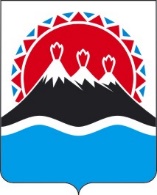 МИНИСТЕРСТВО ТРАНСПОРТА И ДОРОЖНОГО СТРОИТЕЛЬСТВА КАМЧАТСКОГО КРАЯ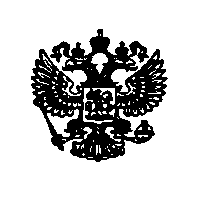 ПРИКАЗ г. Петропавловск-КамчатскийОб утверждении Перечня должностей государственной гражданской службы Камчатского края в Министерстве транспорта и дорожного строительства Камчатского края, замещение которых связано с коррупционными рисками№ п/пНаименование структурного подразделения/наименование должностиВиды коррупционных рисков*, с которымисвязано исполнение должностных обязанностей123Управление государственного технического надзора Камчатского краяУправление государственного технического надзора Камчатского краяУправление государственного технического надзора Камчатского края1Заместитель начальника управления-заместитель главного государственного инспектора государственного технического надзора Камчатского края Осуществление организационно-распорядительных функций, предоставление государственных услуг, осуществление контрольных и надзорных мероприятий2Государственный инспекторПредоставление государственных услуг, осуществление контрольных и надзорных мероприятий3Государственный инспекторПредоставление государственных услуг, осуществление контрольных и надзорных мероприятий4Государственный инспекторПредоставление государственных услуг, осуществление контрольных и надзорных мероприятий5Государственный инспекторПредоставление государственных услуг, осуществление контрольных и надзорных мероприятий6Государственный инспекторПредоставление государственных услуг, осуществление контрольных и надзорных мероприятий7Государственный инспекторПредоставление государственных услуг, осуществление контрольных и надзорных мероприятий8Государственный инспекторПредоставление государственных услуг, осуществление контрольных и надзорных мероприятийФинансово-аналитический отделФинансово-аналитический отделФинансово-аналитический отдел9Начальник отделаОсуществление организационно-распорядительных функций, осуществление контрольных и надзорных мероприятий, подготовка и принятие решений о распределении бюджетных ассигнований, субсидий, межбюджетных трансфертов10Заместитель начальника отделаОсуществление организационно-распорядительных функций, осуществление контрольных и надзорных мероприятий, подготовка и принятие решений о распределении бюджетных ассигнований, субсидий, межбюджетных трансфертов11РеферентОсуществление контрольных и надзорных мероприятий, подготовка решений о распределении бюджетных ассигнований, субсидий, межбюджетных трансфертов12РеферентОсуществление контрольных и надзорных мероприятий, хранение и распределение материально-технических ресурсовОтдел транспортаОтдел транспортаОтдел транспорта13Начальник отдела Осуществление организационно-распорядительных функций14РеферентОсуществление организационно-распорядительных функций15КонсультантПодготовка решений о распределении бюджетных ассигнований, субсидийОтдел дорожного хозяйстваОтдел дорожного хозяйстваОтдел дорожного хозяйства16Начальник отделаОсуществление организационно-распорядительных функций, осуществление контрольных и надзорных мероприятий, подготовка и принятие решений о распределении бюджетных ассигнований, субсидий,17РеферентОсуществление контрольных и надзорных мероприятий,18КонсультантОсуществление контрольных и надзорных мероприятий,Отдел пассажирского автомобильного транспортаОтдел пассажирского автомобильного транспортаОтдел пассажирского автомобильного транспорта19Начальник отделаОсуществление организационно-распорядительных функций, предоставление государственных услуг гражданам и организациям, осуществление контрольных и надзорных мероприятий, подготовка и принятие решений о распределении бюджетных ассигнований, субсидий, выдача разрешений на осуществление юридическими лицами и индивидуальными предпринимателями деятельности по перевозке пассажиров и багажа легковым такси на территории Камчатского края20РеферентПредоставление государственных услуг гражданам и организациям, осуществление контрольных и надзорных мероприятий, выдача разрешений на осуществление юридическими лицами и индивидуальными предпринимателями деятельности по перевозке пассажиров и багажа легковым такси на территории Камчатского края21КонсультантПредоставление государственных услуг гражданам и организациям, осуществление контрольных и надзорных мероприятий, выдача разрешений на осуществление юридическими лицами и индивидуальными предпринимателями деятельности по перевозке пассажиров и багажа легковым такси на территории Камчатского края, осуществление государственных закупок22Консультантосуществление контрольных и надзорных мероприятий, осуществление государственных закупок